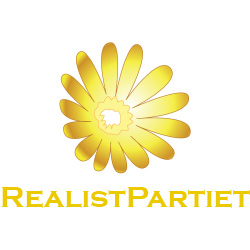 MOTIONTill kommunalfullmäktige Återställ arvoderingsregler för gruppledare i kommunstyrelsen och ta därmed bort ”mandatspärren” i arvoderingstabellen. Bakgrund 

Efter valet så har arvodesnämnden på nya majoritetens uppdrag gått in och ändrat i arvodesreglerna för oppositionsgruppledare i kommunstyrelsen med samordningsuppdrag. 
Innan valet var det så att alla partierna i kommunstyrelsen med ett samordningsansvar fick minst en 50 % tjänst/arvodering av ett kommunalrådsuppdrag för att kunna sköta sitt uppdrag. Efter valet när Joakim Granberg tar plats i kommunstyrelsen med Realistpartiet så går nya majoriteten in och ändrar reglerna och inför en påhittad ”mandatspärr” i arvoderingssystemet och halverar därmed Granbergs ersättning, något som i praktiken omöjliggör ett fullgott arbete som gruppledare i opposition.
Denna ”mandatspärr” är inget som existerar i verkligheten, det är något som någon i den nya majoritetsgruppen själv hittat på och fått genomfört för att uppnå ett resultat som enbart drabbar en person och ett parti – Joakim Granberg, Realistpartiet. Inom arvodering så existerar inte mandatreglerade arvoden i några som helst sammanhang. – Det finns inte ett enda arvode som är mandat kopplat förutom det man nu hittat på enbart för Granberg. Om mandaten styrde arvoderingen så skulle ledamöter för Socialdemokraterna ha mer än 5 gånger högre arvoden än centerpartister på samma uppdrag. Att ”uppfinna” ett enda mandat reglerat arvode uteslutande för Granberg är anmärkningsvärt minst sagt, men likväl oacceptabelt och grovt maktmissbruk.  Ett partis storlek, d.v.s. antal mandat styr hur stort grund och mandatstöd ett parti får, men aldrig tidigare har man gått in och petat i arvodestabellerna för en enskild gruppledare.
Att lika arbete inte skall innebära lika lön för samma uppdrag finns egentligen inte.
                                                                                                                                                    Sid 2 av 2Realistpartiet har 23 förtroendeuppdrag att förvalta, samt nu även platser i utskott och beredningar. Vi har uppdrag i samma storleksordning som V och L, men Granbergs förväntas att sköta sitt uppdrag till halva deras ersättning. – Samma jobb till halva lönen.Granberg skall på dagtid i egenskap av gruppledare delta i gruppledarmöten, företagsbesök, koncernstyrelsemöten, stadsbyggnadsnämndemöten, kommunstyrelsemöten och vara engagerad i någon beredning och styrgrupp. Samt andra sociala arrangemang som rör den lokala kommunpolitiken. En gruppledare förväntas dessutom vara påläst och insatt. Med ett tiotal politiska möten i månaden på dagtid och andra sociala tillställningar som exempelvis Södertälje Science week förväntas en gruppledare delta och representera sitt parti och sina väljare.  Denna påhittade ”mandatspärr” som endast begränsar Granberg, skapar en situation som inte är hållbar, en situation som inte ger hela oppositionen möjlighet till att sköta sitt uppdrag på ett fullgott vis, något som vi inte kan acceptera och kallar det för sitt rätta namn: negativ särbehandling. 
Något som helt går emot det uttalade arbetet om jämställdhet som Södertälje kommun säger sig stå upp för.                                                                                                                                              MotiveringEtt mindre parti har ett mindre mandatstöd, och därmed en mindre organisation. 
Det finns inte utrymme för sekreterare och annan behjälplig personal som stödjer gruppledaren. Därmed så faller ett ännu större och tyngre ansvar på gruppledaren. 
Gruppledaren i detta fall – Joakim Granberg förväntas sköta ett uppdrag som i praktiken innebär mer arbete än vad gruppledare med sekreterare förväntas göra. Detta skall Granberg sköta till 25 % arvodering, en ersättning som innebär att han måste arbeta minst halvtid inom ett icke politiskt yrke för att klara sin och sin familjs försörjning. Att söka ett icke politiskt arbete med det politiska uppdrag Granberg har gör honom i praktiken icke anställningsbar på dagtid.                                                                                                                                                     Sid 3 av 3Att värdera mandat – Innan valet så bestod majoriteten V,MP och S av 33 mandat och oppositionen av 32 mandat, det skilde 1 mandat. Ett nog så viktigt mandat. Likväl som våra 2 mandat efter detta val påverkade hela strukturen för antal stolar i kommunstyrelsen och många nämnder och om ett parti skulle få vara med överhuvudtaget.
Slutsatsen är att 2, 3 eller 4 mandat kan vara nog och likvärdigt viktiga efter ett val, sannolikt också efter valet 2022. 
Kommunpolitiken skiljer sig markant ifrån rikspolitiken, här i Södertälje väljer Socialdemokraterna att samarbeta med KD före L, något som ter sig otänkbart på riksnivå i dagsläget, men sannolikt fungerar och bygger på personkemi på lokal nivå. 
Att det politiska landskapet kan se helt annorlunda ut efter valet 2022 är vi alla i denna församling medvetna om. 
För Realistpartiets del så känns det som en naturlag att vi i valet 2022 kommer att öka och sannolikt dubbla igen, och därmed i ännu större utsträckning påverka den lokala maktstrukturen. 
Att i det läget 4 partier väljer att redan nu tidigt 2019 klargöra att ett framtida samarbete är helt uteslutet ter sig inte så genomtänkt för någon med en skaplig analytiskt förmåga.Antal mandat skall inte styra arvoderingen för likvärdiga uppdrag, det är arbetet i sig som skall bedömas och arvoderas likvärdigt. 
Allt annat är att klassas som maktmissbruk och negativ särbehandling, och är dessutom en garanti för att cementera en dålig stämning mellan nya majoritetens gruppledare och Granberg, sannolikt under hela mandatperioden och även i nästa val. 
 
BedömningDen påhittade ”mandatspärren” skapar en odemokratisk situation som i praktiken omöjliggör det för en enda utpekad gruppledare att utföra sitt uppdrag på ett fullgott vis. Det är inte storleken på fackförbund eller partitillhörighet som skall styra lönesättning och arvodering. Det är alltid det arbete som man skall utföra som skall ligga till grund för lönesättning/arvodering. Något som borde vara en självklarhet för anhängare av demokrati och rättvisa. Skall dessa värderingar åsidosättas av den nya majoriteten enbart gällande Joakim Granberg?  Nej säger vi och motionerar härmed om att denna påhittade ”mandatspärr” tas bort och att vi inom Södertälje kommun återinför lika lön för lika arbete. Granbergs skall därmed arvoderas på samma nivå som gruppledarna för V och L som har motsvarande uppdrag. 



                                                                                                                                                  Sid 4 av 4
Till: S, C,KD och MP
– Det är okej att ändra sig och rätta till detta så vi kan återgå till ett normalt arbetsklimat.
 Jag tror nämligen att ingen av er insåg att jag skulle få samma arbetsbelastning som V och L, men däremot nu inser och ser alla gruppledarna detta faktum. 
Men kanske vill ändå någon gruppledare stå fast vid sitt beslut för att inte ”vika sig”.
Till den vill jag påminna om att det inte ligger skam i att erkänna en felbedömning, 
och nu med fakta på bordet ändra sig och rätta till situationen.
Tvärtom så är det vuxna och mogna människor som har självförtroende nog att rätta till misstag i efterhand. – Endast narcissister står fast vid felaktiga beslut av princip.                                                                                                                                               KommunfullmäktigeRealistpartiet vill sända motionen till arvodesnämnden för beredning om att ta bort den påhittade ”mandatspärren” och återinföra lika lön för lika arbete i Södertälje stadshus.
Detta skall med fördel behandlas snabbt genom ett extrainkallat möte i arvodesnämnden för att sedan klubbas i fullmäktige på efterföljande sammanträde. Södertälje den 28 januari 2019Sign:______________________Namnförtydligande 
Joakim Granberg Realistpartiet 